To be put in supplementary materialsFigure 1 Sample Screenshot of One Test Question for TSLCT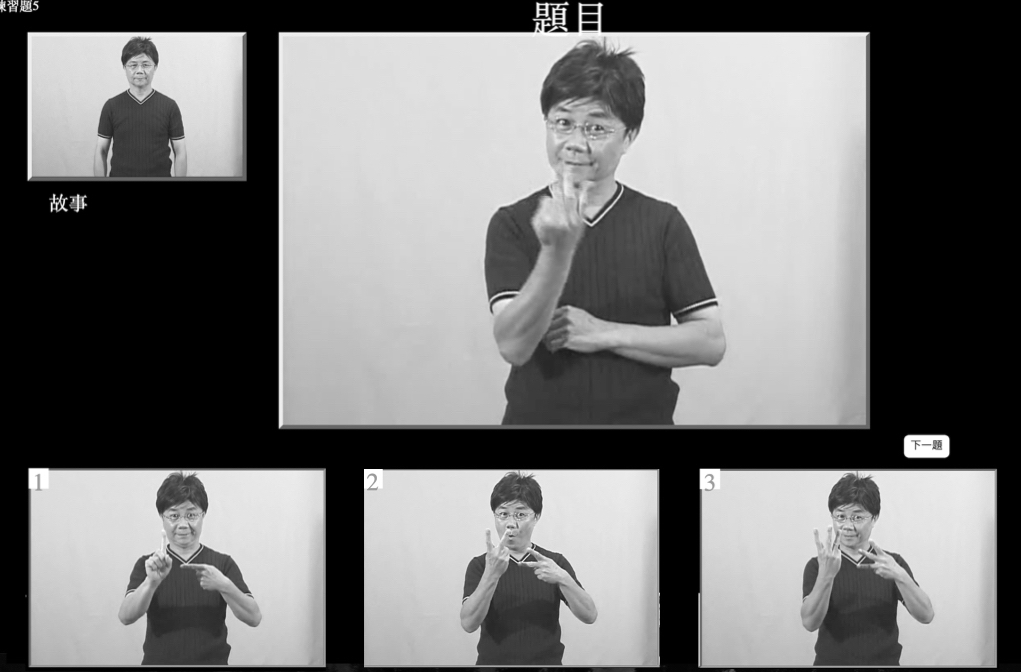 Note. The top left panel is a short story signed in TSL which participants will have already reviewed, but is available for review as participants make their answer. The next panel on top right is the question, HOW MANY(多少). The three panels on lower screen are the answer choices. (1) ONE (ㄧ); (2) TWO (二); (3) THREE (三). When the participant clicks on the correct answer, on screen then a check appears on the number. Written consent was obtained from individuals in this image.Figure 1 Alt Text: Here are five screenshots, each of which shows the same male deaf adult signing Taiwanese Sign Language.Figure 2Sample Screenshot of One Test Question for TSL-RST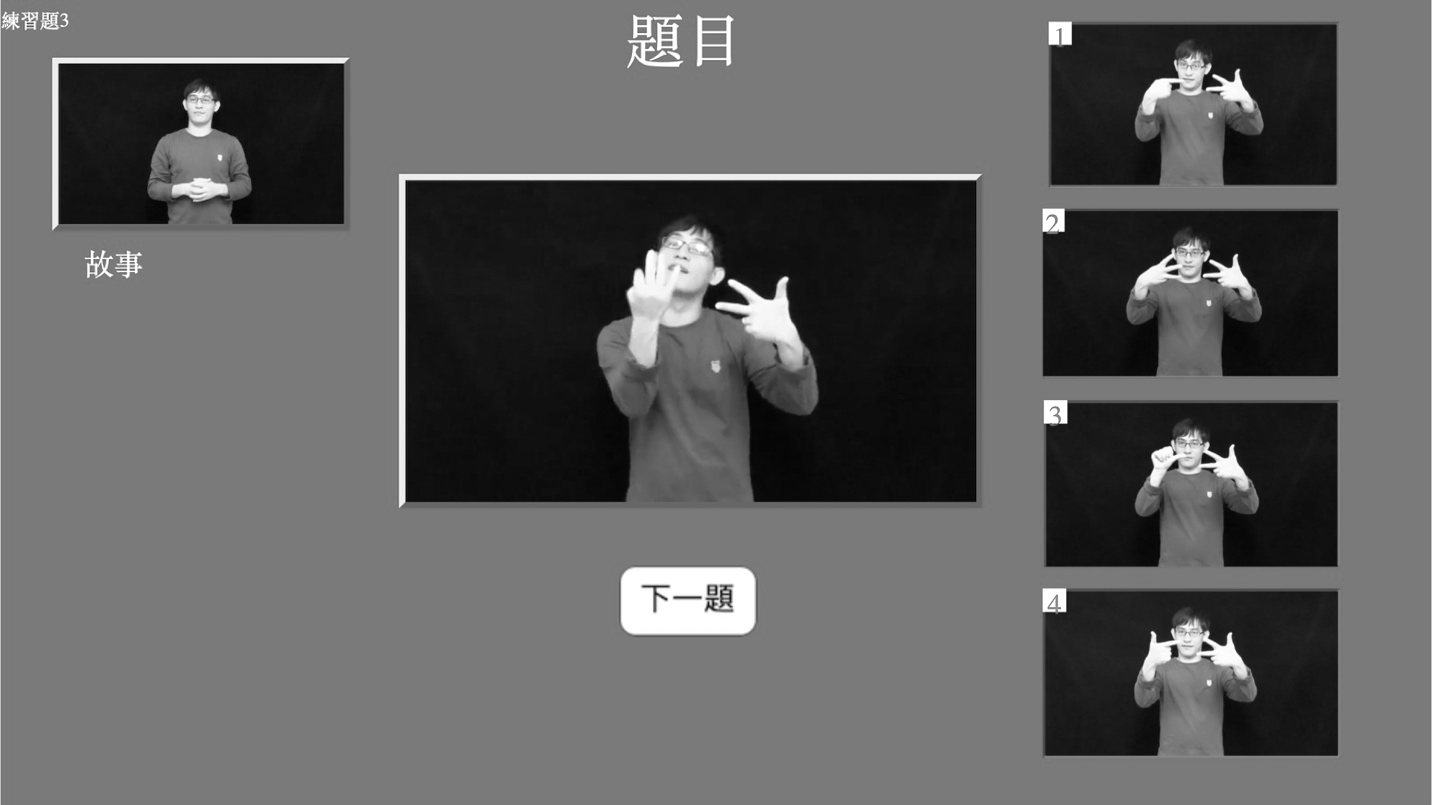 Note. The top left panel is a short narrative signed in TSL which participants will have already reviewed, but is available for review as participants make their answer. The mid panel is the question, WHAT DAY….?  (星期幾). The four panels on right side screen are the answer choices. (1) MONDAY (星期一); (2) WEDNESDAY (星期三); (3) FRIDAY (星期五); (4) SATURDAY (星期六). When the participant clicks on the correct answer on the screen then a check appears on the number. Written consent was obtained from individuals in this image.Figure 2 Alt Text: Here are six screenshots, each of which shows the same male deaf adult signing Taiwanese Sign Language.Appendix ABackground Questionnaire1.	Name2.	Gender: Female______  Male________3.	Date of Birth4.	Mother: Deaf_____  Hearing_______5.	Father: Deaf______Hearing_______6.	Age when you first learned TSL___________7.	How many years have you been using TSL ____________8.	Age of onset of Deafness: Before Age 3________  After age 3__________9.	dB in Better ear:55-69 dB________70-90 dB________91+ dB_________10.	Years living in Deaf School dormitory0-3 yrs. ________4-8 yrs. ________9-12 yrs._______11.	Years attending Deaf school1-4 yrs._______5-8 yrs._______9+ yrs.________12.	TSL ability (self-report)Basic ________Intermediate _______Advanced __________13.	Teacher-Rating of Child TSL SkillsBasic ________Intermediate _______Advanced __________Appendix BChinese (Mandarin) Reading Comprehension Test (Zhang & Yang, 2004): Sample Items Translated Into EnglishTotal number of passages = 17The content included four types of texts: 4 requiring interpretation (with 4 questions), 4 requiring proposition combination (with 4 questions), three requiring sentence comprehension (with 3 questions questions), and short essay reading (with 6 questions). The test had a total of 17 questions. Four Samples are shown here:InterpretationI forgot to bring an eraser. The classmate next to me has two piece. I can ______from her.grabsellborrowaskProposition combinationAt night, everyone was exhausted and soon fell into a sweet dream. What's are everyone doing?got sick walked into the hometown fell asleep had a nightmareSentence comprehensionMy mother and I went shopping for clothes, and my younger brother also followed.My mother and I went shopping for clothesMom and my younger brother go shopping for clothesMy mother, my younger brother and I went shopping togetherMy older brother accompanies me and my mother to buy clothesShort essay readingDang! Dang! The bell rang after class and the children all ran out to play. Suddenly, John rushed out of the classroom and bumped into Bob in the hallway, and both of them fell. John lost one tooth, but the other had a nosebleed. The teacher saw it and told the two to go to the health center to find the nurse aunt.Q: John lost one tooth, but the other has a nosebleed. Who is the other one referring to?teacher nurse’s auntBobJohn